Всероссийский семинар «Технологии и перспективы проведения ГИА»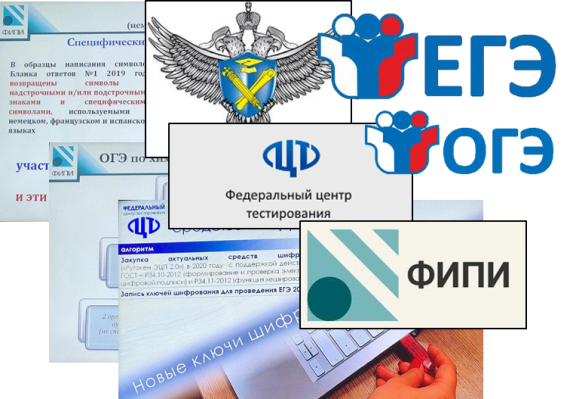 14 ноября 2019 года Федеральная служба по надзору в сфере образования (Рособрнадор) провела всероссийский семинар «Технологии и перспективы проведения ГИА».Пленарное заседание семинара было посвящено проведению ГИА, в том числе рассмотрены вопросы развития технологий проведения ГИА, информационно-технологического обеспечения проведения ГИА, организации работы РЦОИ  через технологии ФГБУ «ФЦТ», эффективного взаимодействия РЦОИ и предметных комиссий, ключевые аспекты технического сопровождения проведения ГИА на территории Российской Федерации. В работе семинара приняли участие ответственные за подготовку и проведение ГИА в субъектах Российской Федерации, руководители и специалисты РЦОИ.